BAB III OBJEK DAN METODE PENELITIANBab ini menyajikan metodologi yang digunakan dalam penelitian yang meliputi penjelasan  objek penelitian, teknik pengumpulan data, teknik analisis data dan contoh analisis data.3.1 Objek Penelitian         Sampul buku dapat menjadi media bagi anak dalam mengenal keberagaman melalui makna atau representasi yang termuat di dalamnya. Tidak hanya terdapat visual mode yang berupa gambar akan tetapi juga verbal mode berupa judul di dalamnya yang dapat menarik perhatian anak. Maka dari itu visual dan verbal yang terdapat dalam sampul buku anak akan menjadi objek penelitian ini.3.2 Metode Penelitian Penelitian ini menggunakan desain penelitian deskriptif kualitatif dengan mengumpulkan dan menganalisis data. Menurut Mason (2002), desain kualitatif berkaitan dengan bagaimana fenomena ditafsirkan, dipahami, dialami, diproduksi atau didasari. Sementara itu, menurut Bryman (2004), analisis deskriptif kualitatif adalah pendekatan yang digunakan oleh para peneliti untuk menegaskan makna dan dalam teks. Dari dua pernyataan, dapat didefinisikan secara sederhana bahwa metode ini sebagian besar tentang deskripsi dan interpretasi. Dan didukung oleh studi media yang merupakan displin ilmu pengetahuan yang mempelajari konten yang berbentuk media. Dengan demikian, desain penelitian ini cocok untuk tujuan penelitian ini karena penelitian ini berfokus pada mode visual dan verbal dalam data. 3.2.1 Teknik Pengumpulan DataData dalam penelitian ini adalah sampul buku cerita anak yang memiliki mode visual dan verbal yang diambil dari situs online https://id.pinterest.com/. Pinterest dipilih karena merupakan sebuah pinboard online yang digunakan untuk mengumpulkan multimedia dari berbagai website sehingga dapat memudahkan penulis dalam memilih kategori sampul buku yang berkaitan dengan penelitian. Kategori yang dipilih dalam penelitian ini adalah sampul buku cerita anak mengenai keberagaman yang berkaitan dengan imigran yang bertujuan untuk menginformasikan tentang perbedaan itu indah. Selain itu, sampul buku anak yang dipilih adalah sampul yang memiliki judul berupa klausa dan untuk usia 4 sampai 12 tahun. Penelitian ini hanya berfokus pada bagaimana sampul buku cerita anak mewakili keberagaman. Untuk memahami sampul buku cerita anak secara komprehensif, ada 10 sampul buku cerita anak bertema keberagaman yang terdiri dari gambar (visual mode) dan judul (verbal mode) yang dianalisis dalam penelitian ini. Selain itu, 10 sampul buku dipilih karena dianggap relevan dengan masalah dan tujuan penelitian ini.3.2.2 Teknik Analisis Data Berdasarkan data penelitian ini yaitu dalam bentuk mode visual dan verbal, analisis dibagi menjadi dua bagian, yaitu analisis visual dan verbal. Mode visual dianalisis menggunakan teori tata bahasa visual Kress dan van Leeuwen (2006). Analisis visual mencakup analisis makna representational, makna interactive, dan makna compositional untuk menganalisis representasi visual pada sampul buku cerita anak. Sementara itu, mode verbal dianalisis menggunakan Halliday (1994) teori linguistik fungsional sistemik interpersonal, ideational dan textual untuk menyelidiki representasi verbal dalam judul dari sampul buku cerita anak. Untuk melihat bagaimana keberagaman yang berkaitan dengan imigran. 3.2.3 Contoh Analisis DataPresentasi data adalah contoh analisis berdasarkan kerangka pemikiran Kress dan van Leeuwen (2006) dan Halliday (1994). Data dipisahkan menjadi elemen analisis visual dan verbal. Sampel analisis data disajikan dalam Tabel 1.1-1.4:Data 1:Tabel1.1 Sampel analisis dari mode visualTable1.2 Sampel Analisis dari mode verbalRepresentasi Visual dan Verbal:Sampul buku adalah representasi dari penyampaian makna tertentu yang berupa multimodal. Mampu membaca makna multimoda, seperti sampul buku, menunjukkan bahwa pembaca perlu menjadi pembaca kritis untuk mengetahui makna tersembunyi di balik sampul buku tersebut. Sampul buku cerita anak ini menunjukkan perasaan seorang anak perempuan yang ingin menjadi lady freedom dimana anak perempuan ini bernama Paloma seorang anak imigran yang tinggal di Amerika. Di sini, anak perempuan sebagai satu-satunya participant yang terdapat dalam sampul buku. Secara visual, representasi keberagaman etnis dalam sampul buku ini diwakili melalui anak perempuan yang sedang memegang bendera Amerika sebagai Actor. Bendera Amerika sendiri merupakan circumstance of means (alat) yang mengacu pada suatu alat atau sarana yang menyebabkan terjadinya sebuah proses. Sehubungan dengan pembaca, sampul buku ini adalah 'offer' karena anak perempuan itu tidak melakukan kontak mata dengan pembaca. Para pembaca dalam sampul ini hanya ditempatkan sebagai pengamat untuk melihat bagaimana Paloma ingin menjadi lady freedom yang menujukkan adanya unsur keberagaman antara etnis dimana Paloma sendiri tidak berasal dari Amerika itu terlihat dari namanya yang terdengar asing untuk orang Amerika dan warna kulit yang berbeda dari kebanyakan orang Amerika yang memilki kulit putih. Akan tetapi Paloma dalam sampul buku menemukan keberanian dan cintanya untuk negara yang ia tinggali Amerika. Para pembaca diajak untuk berkomunikasi dengan perasaan anak perempuan tersebut. Dengan menunjukkan kepada para pembaca ekspresi wajahnya yang percaya diri, para pembaca dapat diundang untuk terlibat dengannya dan tahu bagaimana perasaan Paloma. Secara komposisi, karena Paloma dijadikan sebagai satu-satunya participant, ia menjadi bagian terpenting dalam sampul buku ini. Didukung oleh posisi Paloma di sisi kanan sampul buku dengan ukuran besar dan fokus yang tajam dengan didukung latar belakang gedung DPR Amerika yang menujukkan adanya future atau cita-cita. Oleh karena itu, ia dianggap sebagai kunci informasi yang memainkan peran penting dalam mewakili keberagaman etnis dalam kaitanya dalam imigran. Teks verbal "Paloma wants to be Lady Freedom" adalah judul dari sampul buku cerita anak tersebut. Analisis verbal pada judul menunjukkan bahwa itu merupakan proses desideration dalam 'Mental' Proses dalam upaya untuk menunjukkan bagaimana perasaan Paloma berkeinginan menjadi seorang Lady Freedom yang mana itu di dukung dengan interpersonal dan textual proses dalam judul. Selain itu. Untuk menyimpulkan, dari analisis sampul buku ini, dapat dilihat bahwa keberagaman etnis direpresentasikan dalam sampul buku ini dimana perjalanan Paloma yang merupakan seorang anak imigran tetapi hatinya dipenuhi dengan cinta untuk kebebasan dan Amerika. Dengan menganalisis visual dan verbal mode pada sampul “Paloma wants to be Lady Freedom”, pembaca terutama anak dapat memperoleh pemahaman mengenai tema keberagaman etnis yang melibatkan imigran melalui penempatan spasial, pandangan, gerakan, dan warna (Kress dan Leeuwen). Representasi positif dari anak perempuan dari budaya yang berbeda dalam sampul buku ini juga, memungkinkan pembaca terutama anak untuk dapat memperluas cara pandang mereka terhadap dunia dan untuk mengembangkan sikap hormat terhadap orang lain dari budaya berbeda dan untuk mengubah pandangan stereotip mereka dan mempelajari bahwa perbedaan itu indah. Analisis Visual 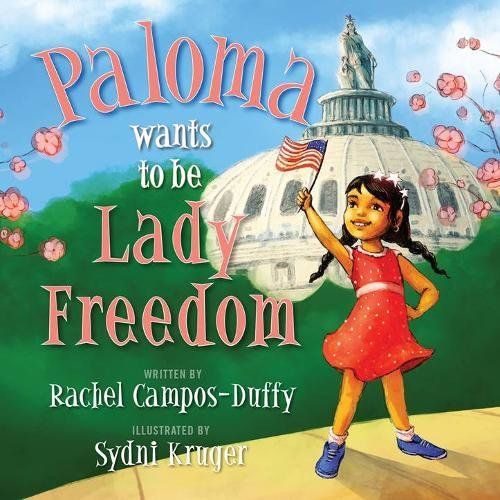 DeskripsiSampul buku di atas menunjukkan seorang anak perempuan berpakaian merah sedang memegang bendera Amerika di tangannya. Terlihat di dalam sampul buku bahwa anak perempuan itu berada di depan gedung DPR Amerika (Capitol Building) di mana di sana terdapat patung kebebasan wanita yang menjadi setting proses berlangsung.Makna Representational Di sampul buku cerita anak ini, hanya ada satu participant yang diwakili oleh seorang anak perempuan. Terdapat Narrative representation yang terlibat dalam sampul ini karena vector dapat dilihat ketika anak perempuan memegang bendera amerika. Participant yang terlihat di sampul yang dianggap sebagai actor dan bendera amerika yang dipegang sebagai goal. Dalam sampul ini, actor terlihat sebagai seseorang anak yang percaya diri.Makna Interactive Sampul buku ini dikategorikan sebagai Offer karena anak perempuan dalam sampul tidak melihat langsung ke pembaca. Karena tidak ada kontak yang dilakukan oleh anak perempuan itu kepada pembaca, dalam sampul buku anak ini pembaca hanya ditempatkan sebagai pengamat. Gambar anak perempuan itu diambil dalam long shot yang menunjukkan dari kepala hingga ujung kaki. Sampul buku tersebut juga menunjukkan low camera angle diambil dari bawah subjek. Ini dapat membuat subjek terlihat kuat, dan heroik.Makna CompositionalDalam hal information value, anak perempuan itu ditempatkan di sisi kanan sampul buku. Dengan demikian, gadis itu dianggap sebagai yang new yang berarti bahwa itu adalah kunci informasi dari gambar dan pembaca harus memperhatikannya. Ini termasuk sebagai sesuatu yang belum diketahui oleh pembaca. Penempatan anak perempuan dan judul sampul buku berada di bagian atas (ideal). Namun, informasi tentang penulis buku itu sendiri berada di bagian bawah sampul buku, yang menunjukkan bahwa ini adalah elemen (real). Selanjutnya, anak perempuan itu sebagai satu-satunya participant dibuat menonjol yang diwujudkan oleh ukuran dan ketajaman fokus pada anak perempuan itu sendiri dan sampul buku di atas unframed karena garis bingkai tidak terlihat.Verbal AnalisisDalam proses ideational judul dari sampul buku cerita anak tersebut membawa proses mental di mana anak perempuan dalam sampul tersebut menunjukkan keinginan untuk menjadi tokoh patung yang berada di belakangnya yaitu lady freedom. Paloma terpesona dengan patung Lady Freedom. Wants sebagai mental; desideration adalah ekspresi yang dibentuk dari keinginan senser, kemudian menjadi Lady Freedom adalah sebuah phenomenon di mana Paloma Ingin menjadi Lady Freedom merupakan kisah berani, dimana Paloma merupakan seorang imigran yang menemukan suaranya dan begitu bangga menjadi warga negara Amerika. Paloma dipenuhi dengan kekaguman, keberanian, dan cinta yang besar bagi bangsa yang disebutnya sebagai rumah. Sedangkan, dalam proses textual Paloma merupakan sebuah theme yang menjadi landasan sebuah pesan yang ingin disampaikan. Dan rheme adalah pesan yang dikembangkan dai theme.